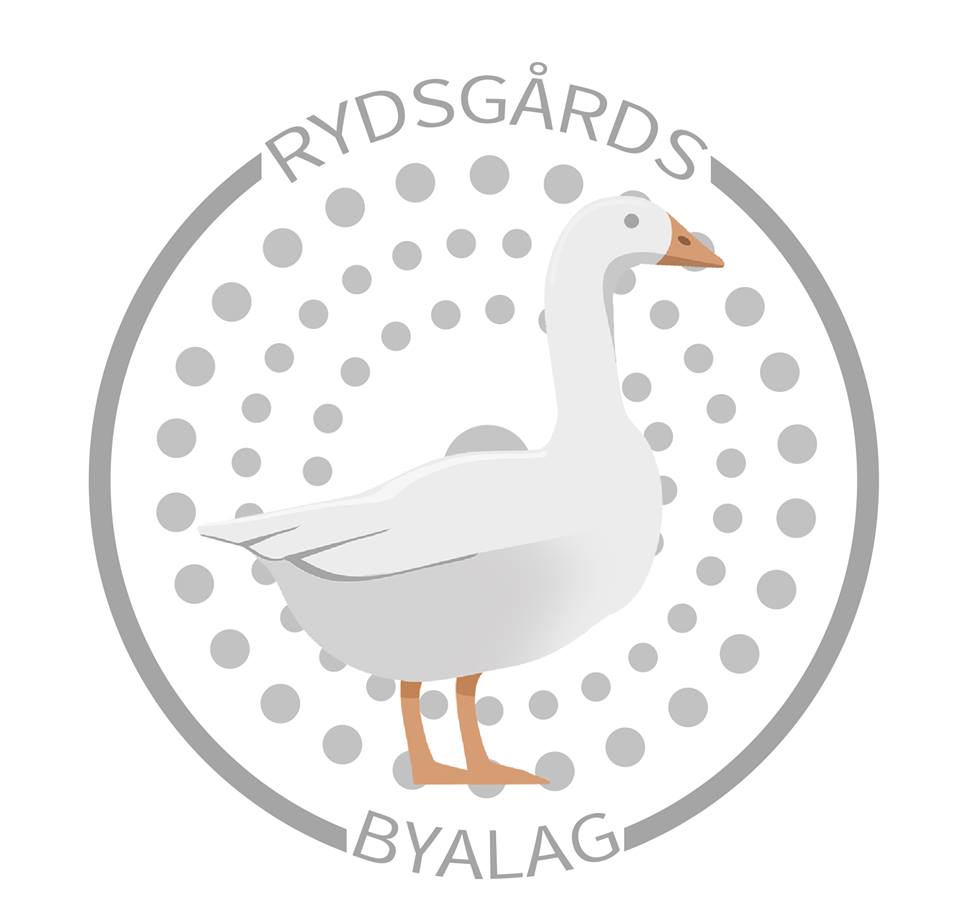 Medlemskväll med Rydsgårds byalag!24 oktober 2016 kl. 18.30Har du varit på Johanna museet eller vill du gärna komma dit igen?Guidad rundvandring, minikonsert på positivet, entré och fika. Priset är 115 kr men byalagets medlemmar betalar endast 40 krVi samåker och träffas bakom Rydsgårdshus kl.18.15VälkomnaAnmälan senast 19 oktober till lisbeth.johannessen@hotmail.com eller ring 0735 39 64 33Hälsningar Rydsgårds byalag